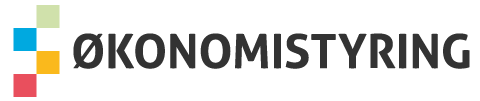 Tilleggsoppgaver til kapittel 1Oppgave T-1.1Du har lest i læreboken kapittel 1at det finnes ulike bransjer. Under finner du flere bedrifter listet opp. Klassifiser disse i kategoriene håndverksbedrifter, industribedrifter, handelsbedrifter og tjenesteytende bedrifter.Norske Skog ASA, Thon Hotels, Norsk Hydro ASA, Snekker Andersen AS, H&M (Hennes og Maurits), KPMG, Statoil ASA, Murer Fjell, Stormberg AS, RIMI Oppgave T-1.2Alle bedrifter må være organisert i en foretaksform. Hva betyr de ulike selskapsbenevnelsene under?a) ASAb) ASc) SAd) ANSOppgave T-1.3Hvilken organisasjonsform du bør velge ved etablering av din bedrift, avhenger av flere ulike faktorer. I læreboken kan du lese om hva de ulike selskapsformene innebærer.Hvorfor er det viktig å kjenne til de ulike selskapsformene før du etablerer din egen bedrift?Hvordan vil valg av selskapsform påvirke bedriften etter etaberingen?Oppgave T-1.4Bedriften Stormberg AS selger fritidstøy i butikker over hele landet. En av grunnene til at bedriften har fått mye omtale er ikke bare salg av fritidstøy, men også bedriftens humanitære profil. Bedriften har ved nyansettelser et uttalt ønske om at 25 % av nytilsatte skal ha bakgrunn enten som tidligere narkomane, tidligere kriminelle eller være ufaglærte. Også andre som av ulike grunner faller utenfor arbeidslivet, skal kunne søke jobb hos Stormberg.Stormberg produserer sine varer i utlandet, men design og produktutvikling foregår i Norge.Dersom du går inn på nettsiden til Brønnøysundregisteret: http://www.brreg.no/ vil du finne informasjon om denne bedriften.Hvilke organisasjonsform har Stormberg AS?Kan du finne opplysninger om bedriftens forretningsadresse, hvor?Hvilken bransje hører Stormberg inn under?Hva vil du si er denne bedriftens hovedaktiviterer og støtteaktiviteter?Gå inn på bedriftens nettsider og finn informasjon om bedriftens hovedmål.Sett opp en oversikt over bedriftens interessenter ut fra opplysninger du har funnet om bedriften.Oppgave T-1.5På nettsiden til Brønnøysundregisteret: http://www.brreg.no/ kan du finne informasjon om ulike bedrifter. Gå inn og finn tre bedrifter med ulik organisasjonsform. Diskuter hvorfor bedriftene har valgt nettopp denne organisasjonsformen ut fra opplysningene du finner om dem.